XІХ International Competition of one image and New Year's – Christmas decor " SUZIRYA  KASHTAN "- 2021December 21, 2021 - Kyiv National University of Technology and Design(remotely)	The Organizing Committee of the competition announces the beginning of the preparatory stage of the XIX International Competition of one image and New Year - Christmas decor " Suzirya kashtan" and invites you to participate in the competition program.The Competition is open to students and young designers and fashion designers who are educated in the fields of design, fashion industry, textile industry.The competition consists of three professional sub-competitions: clothing; shoes and accessories; New Year and Christmas decor.The competition is held in two stages:the first - selection (participants send their videos with images, according to which the jury decides on the passage to the next stage);the second - the final, determination of winners and awards.Participation in the competition program becomes possible by submitting an application for participation and video material.The number of participants from one educational institution is unlimited.Each contestant has the right to participate in any nomination (including several at the same time, but with different entries). Mandatory condition: the works are author's, original.Materials submitted for participation in the competition must be submitted within the deadlines set by the organizing committee (which are specified in the invitations to participate).
 	The competition is held in nominations:ONE EXAMPLENEW YEAR - CHRISTMAS DECOR	Awards: 1, 2, 3 place for each of nominations. By the decision of the jury, the number of prize places in each nomination may vary.Prizes: Free participation in the International Competition of Young Designers "Pechersk Chestnut" 2022, award diplomas and souvenirs.COMPETITION MATERIALS AND DEADLINES FOR SUBMISSION TO THE ORGANIZING COMMITTEENovember 5 to December 15, 2021 the participants of the competition program must fill in the and send sketches of their works https://cutt.ly/rg7wMQL2. 17.12.2021 – 20.12.2021 – summarizing according to the jury.3. 21.12.2021  –  final, awarding the winners.Participation in the contest - 150 UAH. (Payment terms will be reported by the organizers in addition). For students of KNUTD - for freeCompetition director: Olena Shevchuk - +380934240518; +380688664502https://www.facebook.com/pecherskiekhttps://www.facebook.com/profile.php?id=100011408429062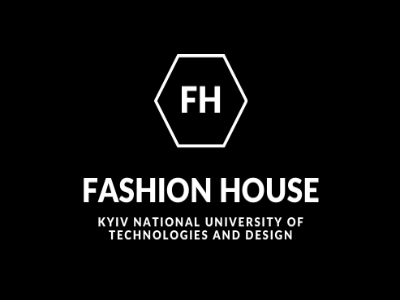 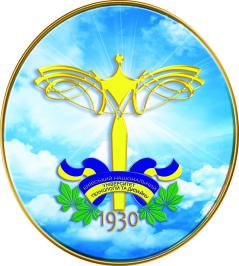 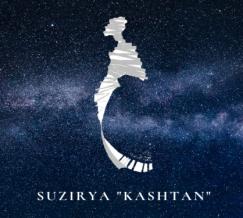 YULEtraditions of national festivities and national costumes: heroes of the scene, fairs, festive, festiveOne imageNEW YEAR'S BALLevening or haute couture ensemblesOne imageMASQUERADEspectacular, figurative masquerade costume, made with the use of traditional and non-traditional materials and their processing: fairy-tale, literary, historical charactersOne imageSHOE MONPASSIUMOne pair of festive shoes, possibly in combination with accessoriesOne imageCHRISTMAS VERTEPfrom different materials: straw, cardboard, gypsum, etc., at least 50 * 50 cmOne productCHRISTMAS TREE TOYtoys from traditional (glass, plastic, textiles) and any non-traditional materialsFrom one to three products in the collectionCHRISTMAS TREEThe Christmas tree is made of any materialsOne productNEW YEAR POSTCARDPostcards are made of traditional and any non-traditional materialsFrom one to three products in the collectionPANELThe panel is made using textiles and any other materialsOne productTEXTILE PRODUCTSNew Year, Christmas products made using textilesOne productCHRISTMAS JEWELRYSketches of a set of jewelry for the New Year - Christmas theme with the use of precious metals and stones.One sketch of the kitCHRISTMAS JEWELRYThe sketch of jewelry of New Year's - Christmas subjects with use of precious metals and stones is developed in the program of 2-D or 3-D graphics.One layout